VOS EDUCATEURS POUR LA SAISON PROCHAINE :                           LIONEL ANCIOT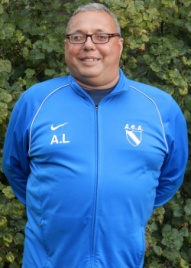                                TEL: 06/66/64/68/04                               MAIL: lionel.anciot@orange.fr                               CFF1                                JULIEN WAHL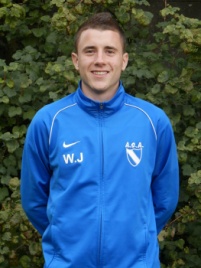                                 TEL: 06/24/04/79/95                                MAIL:  julien.wahl@bbox.fr                                LICENCE STAPS                                CFF1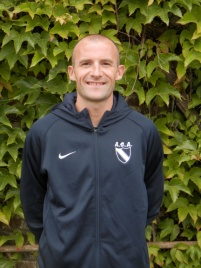                                GUILLAUME REYNAL                               TEL: 06/16/44/18/53                               MAIL: reynal.guillaume@neuf.fr                               FORMATION EN COURS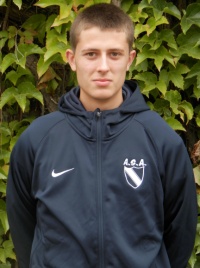                               MAXIME BONNAIRE                              TEL : 06/69/45/25/37                              MAIL : maxime0409@hotmail.fr                              FORMATION EN COURSBONNES VACANCESVOS LICENCES PEUVENT ETRE RENDUS PENDANT LE STAGE FOOT OU STADE LABROSSE JUSQU’AU 27 JUINAS AULNOYE AYMERIES FOOTBALL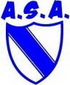 PROGRAMME DE REPRISESAISON 2014/2015CATEGORIE U10/U11JOUEURS NES EN 2004/2005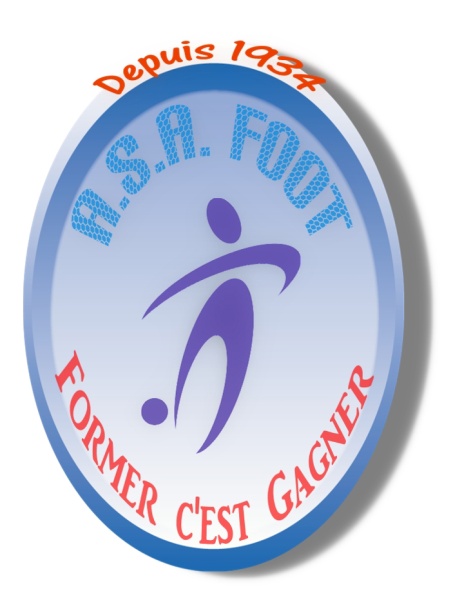 JOURCATEGORIEHEURESTADESTADESTADESTADESTADEDIVERS (MATCH, STAGE…)DIVERS (MATCH, STAGE…)DIVERS (MATCH, STAGE…)DIVERS (MATCH, STAGE…)JOURCATEGORIEHEURELABROSSE 1LABROSSE 2ATTOQUE 1ATTOQUE 2DELAUNEDIVERS (MATCH, STAGE…)DIVERS (MATCH, STAGE…)DIVERS (MATCH, STAGE…)DIVERS (MATCH, STAGE…)MARDI 19/08REPRISE U10/U1110H00/12H00XJEUDI 21/08U10/U1110H00/12H00XVENDREDI 22/08U10/U1110H00/12H00XLUNDI 25/08U10/U1117H30/19H00XLUNDI 25/08U10/U11 LIONEL/MAXIME14H00/16H00XMERCREDI 27/08U10/U1117H30/19H00XMERCREDI 27/08U10/11 LIONEL14H00/16H00XJEUDI 28/08U10/U1117H30/19H00XJEUDI 28/08U10/U11 LIONEL14H00/16H00X